ACT Math - Set 4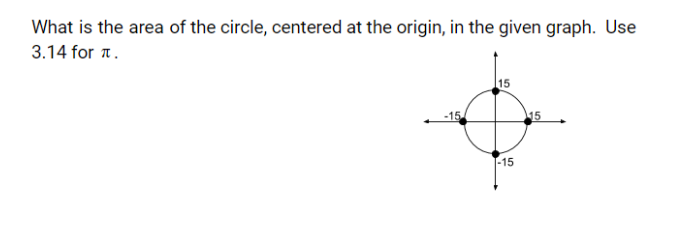 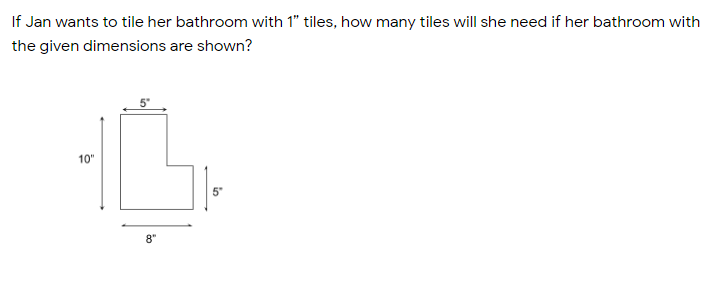 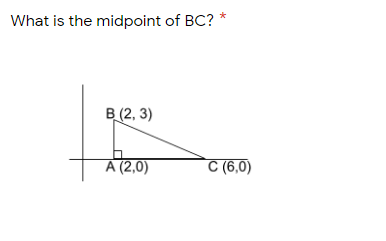 